基本信息基本信息 更新时间：2023-01-03 16:50  更新时间：2023-01-03 16:50  更新时间：2023-01-03 16:50  更新时间：2023-01-03 16:50 姓    名姓    名徐苏奇徐苏奇年    龄32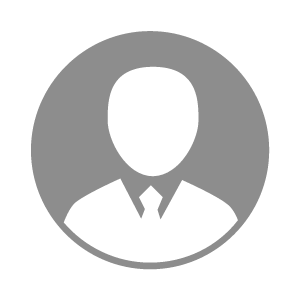 电    话电    话下载后可见下载后可见毕业院校江苏第二师范学院邮    箱邮    箱下载后可见下载后可见学    历大专住    址住    址江苏江苏期望月薪20000以上求职意向求职意向行政人事总监,绩效总监,总经理行政人事总监,绩效总监,总经理行政人事总监,绩效总监,总经理行政人事总监,绩效总监,总经理期望地区期望地区不限不限不限不限教育经历教育经历就读学校：江苏第二师范学院 就读学校：江苏第二师范学院 就读学校：江苏第二师范学院 就读学校：江苏第二师范学院 就读学校：江苏第二师范学院 就读学校：江苏第二师范学院 就读学校：江苏第二师范学院 工作经历工作经历工作单位：江苏汉世伟食品有限公司 工作单位：江苏汉世伟食品有限公司 工作单位：江苏汉世伟食品有限公司 工作单位：江苏汉世伟食品有限公司 工作单位：江苏汉世伟食品有限公司 工作单位：江苏汉世伟食品有限公司 工作单位：江苏汉世伟食品有限公司 自我评价自我评价其他特长其他特长